臺南市111年度友善校園學生事務與輔導工作---臺南市生命教育家長成長團體培育計畫生命教育VS影片VS桌遊：閱讀生命的故事壹、依據：一、教育部「111年度友善校園學生事務與輔導工作計畫」。二、臺南市「111年度友善校園學生事務與輔導工作計畫」。三、臺南市111年度生命教育資源中心學校工作計畫。貳、目的：一、增進家長或成長團體帶領人對生命教育課程、核心素養的認知，進而藉由生命教育素養實踐於生活中，豐富個人生命之內涵。二、透過繪本賞析與讀書會，引導家長或成長團體對生命進行價值思辨，使家長重新定義生命的「價值」。三、透過讀書會使家長成長團體成為校園生命教育的推手。(一)	逐年將生命教育核心素養納入課程主題之中，使帶領人和成長團體能站在更高的角度去看待生命的意義。(二)	建立種子志工家長團隊，推展本市生命教育融入晨光或非正式課程時間。(三)	生命教育讀書會成長團體帶領人培訓，建立校際間生命教育推展之聯繫、支援及實際經驗交流。(四)	提高家長自我意識並強化其家庭角色之統整，促進親職教育能力，增進家庭帶給子女的幸福感，且能提升家長對自殺守門人員的輔導功效與知能。。參、指導單位：教育部國民及學前教育署肆、主辦單位：臺南市政府教育局伍、承辦單位：臺南市東區德高國民小學陸、辦理日期：111年7月21日8時30分-15時40分，共計5小時。柒、報名時間：學校教師請於111年7月15日前到教育局學習護照網267512報名，各校退休教師、志工、家長等請用傳真方式報名(附件一)。
傳真：2694666。
聯絡人：輔導主任蔡慧炫，電話：2681891#806，網電：89030。地點：臺南市東區德高國小音樂教室(請依指示前往)。因校內大門施工，無法開放停車，建議以機車前往，並請從崇善路1089巷進入學校。
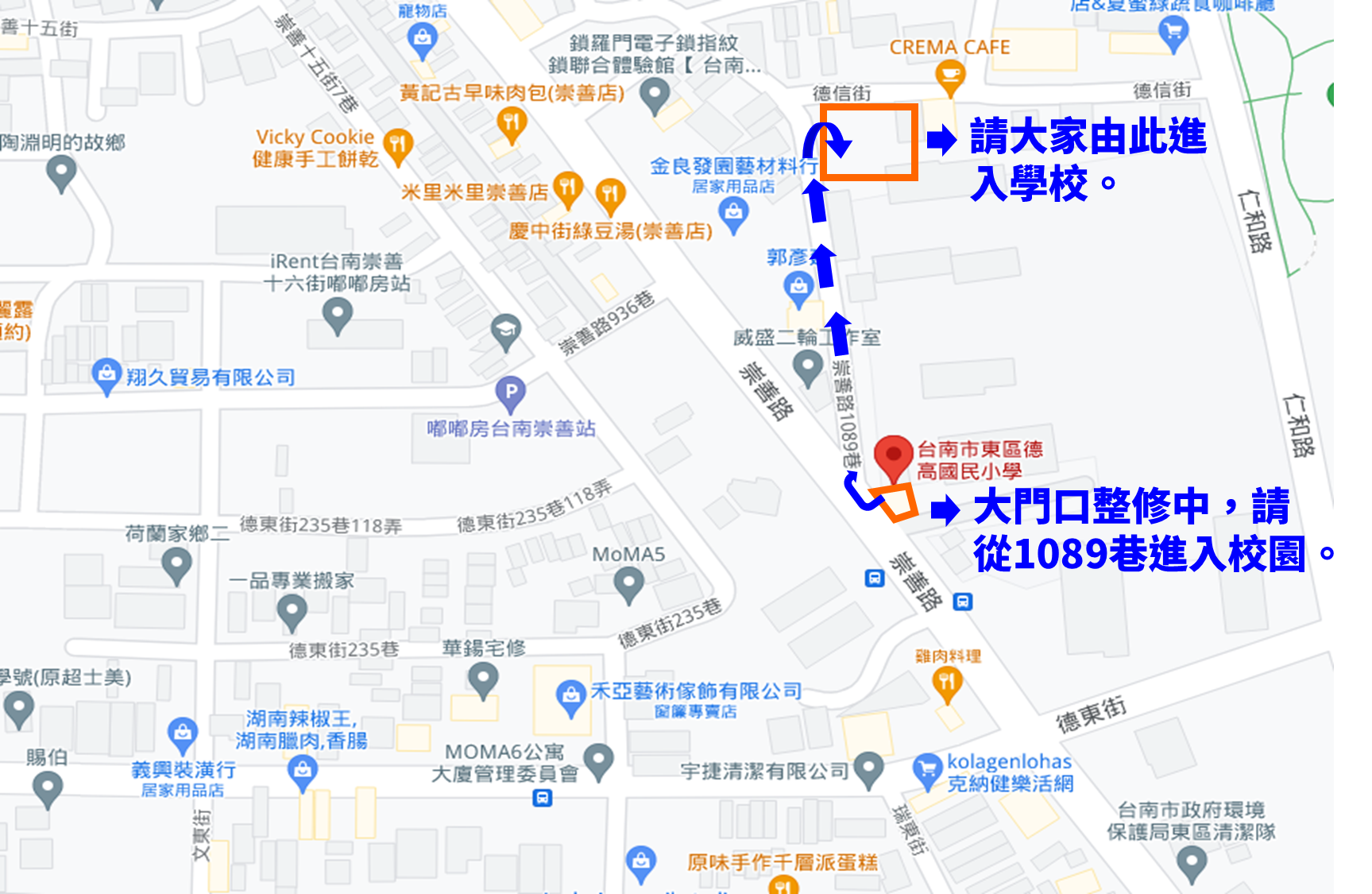 捌、實施對象：臺南市各校教師、退休教師、志工、家長。一、	申請辦理本年度計畫之學校請薦派一名人員參加，本次研習將優先錄取申請學校，額滿為止。二、本市各校曾參加電影讀書會成長團體帶領人培訓人員。玖、	課程表：如附件二。壹拾、	各承辦之工作人員，依權責規定辦理敘獎。壹拾壹、	本計畫陳教育部國民及學前教育署核定後實施，修訂時亦同。承辦人員：                     主任：                    校長：附件一臺南市111年度友善校園學生事務與輔導工作臺南市生命教育家長成長團體培育研習報名表(退休教師、志工、家長)校名：                            本報名表(退休教師、志工、家長)請於111年7月15日(一)下午4點前完成傳真報名。(德高國小傳真：2694666。聯絡人：輔導主任蔡慧炫，電話：2681891#806)附件二臺南市生命教育家長成長團體培育研習計畫課程表編號姓名聯絡電話餐食備註1葷 素葷 素葷 素時間(講師/主持人)時間(講師/主持人)課   程備註08:30~08:50蔡慧炫主任報到德高國小團隊08:50~09:00劉裕承校長開幕式09:00~09:50外聘講師臺北市
忠孝國小
陳建榮老師電影透視鏡：揭開電影神秘面紗的十把鑰匙第一節10:00~10:50外聘講師臺北市
忠孝國小
陳建榮老師電影座右銘：從悅讀電影開啟生命智慧第二節11:00~12:30外聘講師臺北市
忠孝國小
陳建榮老師電影會客室：從影像提問連結深度思考第三節12:30~13:30蔡慧炫主任午餐德高國小團隊13:30~14:30外聘講師許永清老師透過桌遊探討生命教育與自殺傷防治議題第一節14:30~15:30外聘講師許永清老師透過桌遊探討生命教育與自殺傷防治議題第二節15:30~15:40劉裕承校長綜合座談